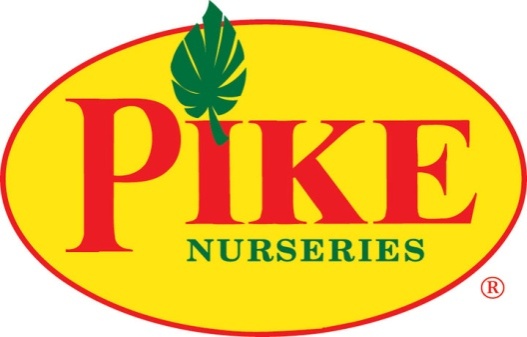 MORE INFORMATION        Laurel Haislip/Becca MeyerBRAVE Public Relations, 404.233.3993lhaislip@bravepublicrelations.com/
bmeyer@bravepublicrelations.com FOR IMMEDIATE RELEASE Pike Nurseries welcomes February with seasonal classes Local garden center offers expert, hands-on advice for growing roses and planting mini gardens anyone will loveATLANTA (January 30, 2018) –  Plant. Love. Grow.  Next month, Pike Nurseries is prepared to help any green thumb with a passion for plants! With love in the air, February is the perfect time to begin planting roses with care for beautiful spring blooms. For those looking to bring gardening indoors, the experts at Pike Nurseries have the low-down on planting mini gardens, perfect for windowsills or patios. Whatever the goal, gardeners can “plant” themselves at Pike Nurseries this season for everything needed to let love grow!Growing RosesFebruary 6, 7, 8 and 10 at select Pike Nurseries locationsFREE!Radiating with sweet scents and beautiful blooms, roses have always been a garden favorite. During this free class, guests will learn about the numerous varieties of roses, as well as how to plant, properly prune and care for them. Attendees will also enjoy complimentary refreshments and have the opportunity to be entered in a drawing for one of Pike Nurseries’ most popular rose bushes!Growing Roses Schedule:Tuesday, February 6 at 6 p.m. – Peachtree City store103 Hwy 74 South, Peachtree City, Ga. 30269Wednesday, February 7 at 6 p.m. – Ballantyne store12630 N. Community House Road, Charlotte, N.C. 28277Wednesday, February 7 at 6 p.m. – Suwanee store1105 Peachtree Industrial Blvd., Suwanee Ga. 30024Thursday, February 8 at 6 p.m. – West Cobb store
3431 Barrett Parkway NW, Marietta, Ga. 30064Saturday, February 10 at 10 a.m. – Lindbergh store
2410 Camellia Lane NE, Atlanta, Ga. 30324Saturday, February 10 at 10 a.m. – Matthews store1016 Devore Lane, Matthews, N.C. 28105Make and Take: Mini Garden Saturday, February 17 at 10 a.m. at select Pike Nurseries locations$40 For those with little spaces but big desires to play in the dirt, mini gardens are the perfect solution! During this class, guests will learn how to build their own mini garden, perfect for both indoor and outdoor spaces. The class fee includes all materials for the mini garden (container, plants, soil, decorative moss, sand and pebbles), as well as complimentary sips and snacks! Miniature accessories will be available for additional purchase. Make and Take: Mini Garden will take place at the following Pike Nurseries locations:Lindbergh store 2410 Camellia Lane NE, Atlanta, Ga. 30324Peachtree City store 103 Hwy 74 South, Peachtree City, Ga. 30269Suwanee store 1105 Peachtree Industrial Blvd., Suwanee Ga. 30024West Cobb store 3431 Barrett Parkway NW, Marietta, Ga. 30064Ballantyne store 12630 N. Community House Road, Charlotte, N.C. 28277Matthews store 1016 Devore Lane, Matthews, N.C. 28105For more information on the gardening classes and other events offered at Pike Nurseries, please visit www.pikenursery.com.###ABOUT PIKE NURSERIES
Ever committed to its customers’ gardening success, Pike Nurseries takes pride in taking the guesswork out of gardening and helping its customers play in the dirt. Offering superior knowledge, quality and selection in a friendly, caring environment, Pike Nurseries has been an Atlanta icon for over 60 years.  Founded in 1958 by Pete Pike, its ability to adapt to market conditions and community needs has made it a respected Southern institution. As Atlanta’s oldest garden chain, Pike Nurseries has 17 retail locations in the Atlanta, Ga. and Charlotte, N.C. areas. Now led by CEO Mike Kunce, Pike Nurseries looks forward to continued growth as it keeps Atlanta and Charlotte beautiful, one landscape at a time.							